\¼À :kn1 þ 892/19							            Xn¿Xn :22.08.2019]{XIpdn¸vtIcf ImÀjnI kÀÆIemimebpsS IognepÅ Xh\qÀ tIf¸Pn tImtfPv Hm^v A{KnIÄ¨dÂ F©n\nbdnwKv Bâv sSIvt\mfPnbnse _n.sSIv A{KnIÄ¨dÂ F©n\nbdnwKv, _n.sSIv ^pUv F©n\nbdnwKv & sSIvt\mfPn F¶o tImgvkpIfnse HgnhpIÄ h¶n«pÅ koäpIfntebv¡pw ]n¶oSv hcmhp¶Xpamb koäpIfnte¡pw kvt]m«v AUvanj³ \S¯m³ Xocpam\n¨ncn¡p¶p. Iow (KEAM 2019) dm¦v enÌnsâ ASnØm\¯nepw I½yqWnän dnkÀtÆj³ ]men¨psIm­pambncn¡pw AUvanj³ \S¯pI.  XmÂ]cyapÅ hnZymÀ°nIÄ FÃm tcJIfpw klnXw ae¸pdw PnÃbnse Xh\qÀ tIf¸Pn tImtfPv Hm^v A{KnIÄ¨dÂ F©n\nbdnwKv Bâv sSIvt\mfPnbnÂ 26.08.2019 \v cmhnse 11 aWn¡v ap³]mbn lmPcmtI­XmWv.  IqSpXÂ hnhc§Ä¡v tImtfPnsâbpw bqWnthgvknänbpsSbpw sh_vsskäpIÄ ]cntim[nt¡­XmWv. (kcaet.kau.in, www.kau.in)    
                                                                        Uo³ (A-{Kn. F©n)kzoIÀ¯m-¡ÄFUn-äÀ, ae-bmf at\m-caFUn-äÀ, amXr-`qanFUn-äÀ, tZim-`n-am\n FUnäÀ, am²yaw 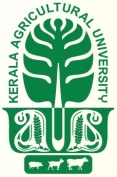 
tIcf ImÀjnI kÀÆIemimetIf¸Pn tImtfPv Hm^v A{KnIÄ¨dÂ F©n\nbdnwKv & sSIvt\mfPnXh\qÀ þ 679573, ae¸pdwCþsabnÂ : deanengg@kau.in, kcaet@kau.in, t^m¬ : 0494 2686214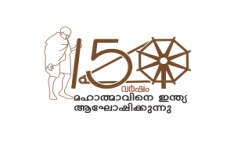 